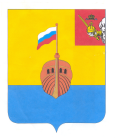 РЕВИЗИОННАЯ КОМИССИЯ ВЫТЕГОРСКОГО МУНИЦИПАЛЬНОГО РАЙОНА162900, Вологодская область, г. Вытегра, пр. Ленина, д.68тел. (81746)  2-22-03,  факс (81746) ______,       e-mail: revkom@vytegra-adm.ruЗАКЛЮЧЕНИЕна отчет об исполнении бюджета сельского поселения Девятинское на 1 июля 2019 года30.08.2019 г.                                                                                                                   г. ВытеграЗаключение Ревизионной комиссии Вытегорского муниципального района к отчету об исполнении бюджета сельского поселения Девятинское (далее – бюджет поселения) на 1 июля 2019 года подготовлено в соответствии с требованиями Бюджетного кодекса Российской Федерации, Положения о Ревизионной комиссии Вытегорского муниципального района.Анализ поступлений и фактического расходования бюджетных средств, произведён по данным отчёта об исполнении бюджета поселения за 1 полугодие 2019 года, утвержденного постановлением Администрации сельского поселения Девятинское № 67 от 13.08.2019 г. Бюджет поселения на 2019 год утверждён решением Совета сельского поселения Девятинское от 19.12.2018 года № 49 «О бюджете сельского поселения Девятинское на 2019 год и плановый период 2020 и 2021 годов» по доходам в сумме 10371,8 тыс. рублей, по расходам в сумме 10371,8 тыс. рублей. Бюджет принят без дефицита.Исполнение основных характеристикЗа 1 полугодие 2019 года в решение Совета сельского поселения Девятинское от 19.12.2018 года № 49 «О бюджете сельского поселения Девятинское на 2019 год и плановый период 2020 и 2021 годов» изменения вносились 4 раза. В результате внесенных изменений плановые показатели бюджета поселения по доходам увеличены на 4533,7 тыс. рублей, или на 43,7 % и составили 14905,5 тыс. рублей, по расходам увеличены также на 5212,9 тыс. рублей, или на 50,3 % и составили 15584,7 тыс. рублей. Дефицит бюджета составил 679,2 тыс. рублей.За отчетный период 2019 года в доход бюджета поселения поступило 5442,7 тыс. рублей, что составило 36,5 % от годового прогнозного плана. Расходы исполнены в сумме 5383,8 тыс. рублей, или на 34,5 % от годовых значений.По итогам 1 полугодия 2019 года сформировался профицит бюджета поселения в сумме 58,9 тыс. рублей. Доходы бюджета поселенияАнализ исполнения доходной части бюджета поселения по состоянию на 1 июля 2019 года представлен в таблице:Исполнение доходной части бюджета поселения за 1 полугодие 2019 года тыс. рублейЗа 1 полугодие 2019 года в бюджет поселения поступило налоговых и неналоговых доходов в сумме 2752,9 тыс. рублей, что составило 43,8 % от плана на год. Поступления по налоговым доходам составили 2634,3 тыс. рублей, или 44,9 % от годового уточнённого плана. Неналоговые доходы в бюджет поселения поступили в объеме 118,6 тыс. рублей.В структуре налоговых доходов в 1 полугодии два основных доходных источника: земельный налог и налог на доходыЗемельный налог поступил в объеме 1372,5 тыс. рублей, или 41,9 % от плана на 2019 год и 49,9 % от общего объема поступивших налоговых и неналоговых доходов. В том числе земельный налог с организаций составил 1324,1 тыс. рублей, или 48,8 % от годового плана, земельный налог с физических лиц – 48,4 тыс. рублей, или 8,6 % от годового плана. По сравнению с аналогичным периодом 2018 года земельного налога поступило больше на 39,4 тыс. рублей, или на 3,0 % (в 2018 году – 1333,1 тыс. рублей).  Налог на доходы физических лиц поступил в объеме 1203,9 тыс. рублей (58,5 % от плана на 2019 год), что на 395,8 тыс. рублей, или на 49,0 % больше чем в 1 полугодии 2018 года (2018 год – 808,1 тыс. рублей). Налог на имущество физических лиц составил 48,9 тыс. рублей, или 8,7 % от плана на год. По сравнению с аналогичным периодом 2018 года налога на доходы поступило больше на 7,8 тыс. рублей, или на 19,0 % (в 1 полугодии 2018 г. – 41,1 тыс. рублей).           Доходы от поступления государственной пошлины составили в бюджете поселения 9,0 тыс. рублей (90,0 % от плана на 2019 год). В 1 полугодии 2018 года поступило госпошлины 5,9 тыс. рублей.            Неналоговые доходы представлены доходами от использования имущества (арендная плата), поступили в объеме 118,6 тыс. рублей, или 44,3 % от плана на год.  Доходы от продажи материальных активов при плановом показателе 150,0 тыс. рублей не поступали.            Доля налоговых и неналоговых доходов в общем объёме поступлений составила 50,6 %.           Безвозмездные поступления составили 2689,8 тыс. рублей, или 31,2% от годовых плановых назначений, из них:- дотации 1566,5 тыс. рублей (36,7 % от плана);- субвенции 115,6 тыс. рублей (50,1 % от годового плана);- субсидии 1007,7 тыс. рублей (25,6 % от годового плана).           Доля безвозмездных поступлений в общем объеме доходов поселения составила 49.4 %.           Общий размер поступлений за 1 полугодие текущего года уменьшился по сравнению с аналогичным периодом прошлого года на 480.1 тыс. рублей, или на 8.1 %. При этом налоговых доходов поступило больше на 446,1 тыс. рублей, неналоговых доходов поступило меньше на 87,4 тыс. рублей, безвозмездных поступлений поступило меньше на 838,8 тыс. рублей. 3.  Расходы бюджета поселенияРасходы бюджета за 1 полугодие 2019 года составили 5383,8 тыс. рублей, или 34,5 % к годовым плановым назначениям. Анализ исполнения расходной части бюджета поселения по состоянию на 1 июля 2019 года представлен в таблице:Анализ исполнения расходной части бюджета поселенияпо состоянию на 1 июля 2019 года. (тыс.рублей)По разделу 01 «Общегосударственные вопросы» исполнение годового плана составило 41,0 %, или 2160,8 тыс. рублей. К аналогичному периоду прошлого года исполнение составило 103,2 %, расходы увеличились на 67,0 тыс. рублей. Доля расходов раздела в общих расходах бюджета составляет – 40,1 %.          В 1 полугодии 2019 года финансирование расходов из резервного фонда не производилось.  По разделу 02 «Национальная оборона» исполнение годового планового показателя составило 40,8 %, или 93,9 тыс. рублей. К аналогичному периоду прошлого года исполнение составило 121,0 %, расходы увеличились на 16,3 тыс. рублей.По разделу 03 «Национальная безопасность и правоохранительная деятельность» при плановом показателе 60,0 тыс. рублей расходы не исполнены.  По разделу 04 «Национальная экономика» расходы не планировались и не производились. По разделу 05 «Жилищно-коммунальное хозяйство» расходы исполнены на 25,9 % от плана, что составило 1867,2 тыс. рублей. Расходы исполнены по подразделам 0502 «Коммунальное хозяйство» - 576,7 тыс. рублей (28,6 %), 0503 «Благоустройство» - 1290,5 тыс. рублей (24,9 %). К аналогичному периоду прошлого года исполнение составило 174,4 %, расходы увеличились на 796,4 тыс. рублей. По разделу 08 «Культура, кинематография» исполнение расходов за 1 полугодие 2019 года составило 49,6 %, или 941,8 тыс. рублей. К аналогичному периоду прошлого года исполнение составило 160,4 %, расходы увеличились на 354,5 тыс. рублей. По разделу 10 «Социальная политика» расходы в 1 полугодие исполнены в объеме 267,0 тыс. рублей, или на 52,0 % от плана на год. По сравнению с аналогичным периодом 2018 года расходы увеличились на 33,1 тыс. рублей, или на 14,2 %.По разделу 11 «Физическая культура и спорт» расходы в 1 полугодии произведены в объеме 53,1 тыс. рублей, или на 13,3 % от плана.           По сравнению с аналогичным периодом 2018 года объем расходов бюджета поселения уменьшился на 184,6 тыс. рублей, или на 3,3 %. 4.  Дефицит бюджета поселения.Решением Совета сельского поселения Девятинское от 19.12.2018 г. № 49 «О бюджете сельского поселения Девятинское на 2019 год и плановый период 2020 и 2021 годов» бюджет на 2019 год утвержден бездефицитный. В результате внесенных изменений в плановые показатели бюджета поселения по доходам и расходам дефицит бюджета составил 679,2 тыс. рублей.          По итогам 1 полугодия 2019 года сложился профицит бюджета в объёме 58,9 тыс. рублей.           Выводы и предложения.         Бюджет за 1 полугодие 2019 года выполнен по доходам на сумму 5442,7 тыс. рублей, или на 36,5 % от годового плана, расходы исполнены на сумму 5383,8 тыс. рублей, или на 34,5 % от плана, установленного на текущий год.          Превышение доходов бюджета над расходами (профицит) составило 58,9 тыс. рублей, при плановом показателе дефицита бюджета 679,2 тыс. рублей.           Общий размер поступлений за 1 полугодие текущего года уменьшился по сравнению с аналогичным периодом прошлого года на 480.1 тыс. рублей, или на 8.1 %. При этом налоговых доходов поступило больше на 446,1 тыс. рублей, неналоговых доходов поступило меньше на 87,4 тыс. рублей, безвозмездных поступлений поступило меньше на 838,8 тыс. рублей.            По сравнению с аналогичным периодом 2018 года объем расходов бюджета поселения уменьшился на 184,6 тыс. рублей, или на 3,3 %.            Наибольший удельный вес в структуре расходов занимают расходы по разделам «Общегосударственные вопросы» - 40,1%, «Жилищно-коммунальное хозяйство» - 34,7 %. Расходы на социальную сферу составили 1264,3 тыс. рублей, или 23,5 % от общего объема расходов, на благоустройство – 1290,5 тыс. рублей, или 24,0 % от общего объеме расходов.            Ревизионная комиссия Вытегорского муниципального района предлагает представленный отчет об исполнении бюджета сельского поселения Девятинское за 1 полугодие 2019 года к рассмотрению с учетом подготовленного анализа. Аудитор  Ревизионной комиссии                                                                                          О.Е. Нестерова                                                   Наименование показателяИсполнено на01.07.20182019 год2019 год2019 годНаименование показателяИсполнено на01.07.2018Уточненныйгодовой планИсполнено на     01.07.2019% исполнения к годовому плануДоходы бюджета - итого5922,814905,55442,736,5Налоговые доходы2188,25870,02634,344,9Неналоговые доходы206418,0118,628,4Налоговые и неналоговые доходы2394,26288,02752,943,8Безвозмездные поступления от других бюджетов бюджетной системы РФ, в т. ч.3528,68617,52689,831,2Субсидии199,53935,41007,725,6Субвенции107,1230,7115,650,1Дотации1768,64271,41566,536,7Иные межбюджетные трансферты0,030,00,00,0Прочие безвозмездные поступления1453,4150,00,00,0Наименование показателяИсполненона 01.07.20182019 год2019 год2019 годНаименование показателяИсполненона 01.07.2018Уточненный годовойпланИсполнено на01.07.2019Процент исполненияк годовому плануРасходы бюджета - ВСЕГО5568,415584,75383,834,501 Общегосударственные вопросы2093,85274,22160,841,00102 Функционирование высшего должностного лица субъекта Российской Федерации и муниципального образования356,0980,0389,139,70104 Функционирование Правительства РФ, высших исполнительных органов власти субъектов РФ, местных администраций1650,03843,51560,840,60106 Обеспечение деятельности финансовых, налоговых и таможенных органов и органов финансового (финансово-бюджетного) надзора70,0395,6197,850,00111   Резервные фонды 10,00,00113 Другие общегосударственные вопросы11,340,00,00,002 Национальная оборона 77,6230,393,940,80203 Мобилизационная и вневойсковая подготовка77,6230,393,940,803 Национальная безопасность и правоохранительная деятельность 0,060,00,0-0310     Обеспечение пожарной безопасности0,060,00,0-05 Жилищно-коммунальное хозяйство1070,87207,61867,225,90502 Коммунальное хозяйство173,52015,5576,728,60503 Благоустройство 897,35192,11290,524,908 Культура, кинематография587,31899,5941,849,60801 Культура 587,31899,5941,849,610 Социальная политика 233,9513,1267,052,01001 Пенсионное обеспечение190,7423,1211,550,01003 Социальное обеспечение населения 43,290,055,561,711 Физическая культура и спорт1505,0400,053,113,311 Физическая культура 1505,0400,053,113,3Результат (- дефицит, + профицит)354,4- 679,258,9